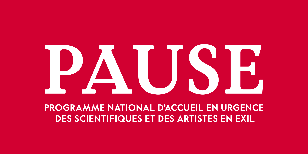 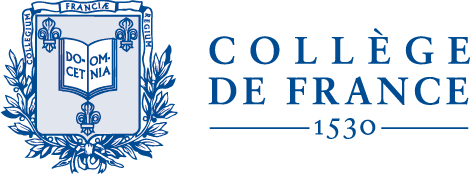 FICHE D’EVALUATION DES BESOINS EN FORMATIONNom du lauréat : Prénom du lauréat : Etablissement d’accueil : Type de candidature :Date de l’entretien : Personne en charge de l’entretienPrénom : Nom : Fonction : Email : Situation professionnelle du bénéficiaireQuelle est la langue de travail du bénéficiaire au sein de la structure d’accueil ? Le bénéficiaire rencontre-t-il des difficultés à s’insérer d’un point de vue linguistique ? Si oui, préciser :Quelles sont les appréciations du bénéficiaire sur son intégration au sein de son environnement de travail et sur le contenu de son poste ?Quels sont les projets et perspectives d’emploi du bénéficiaire à l’issue du programme PAUSE ? Accompagnement à l’insertionParmi les propositions ci-dessous, pouvez-vous identifier les axes qui faciliteraient l’insertion professionnelle du bénéficiaire : Renforcement des compétences linguistiques :  Renforcement des compétences professionnelles : Si autres, préciser :Accompagnement vers une insertion hors milieu académique (pour les scientifiques) : Coaching ou bilan professionnelAutres Si autre, préciser : Dispositif d’accompagnementVotre établissement souhaite-t-il mettre en place un dispositif d’accompagnement à l’insertion professionnelle financé par PAUSE ? Oui/NonRenforcement des compétences linguistiques : Oui/NonRenforcement des compétences professionnelles : Oui/NonAccompagnement à l’insertion hors milieu académique (pour les scientifiques) : Oui/NonParmi les besoins de formations identifiés, quels sont ceux auxquels votre établissement ne peut répondre ? Expliquer la manière dont les formations identifiées permettront de faciliter l’insertion professionnelle du bénéficiaire :Anglais professionnelAnglais scientifique FLE (Français Langue Étrangère) FOU (Français sur Objectifs Universitaires) Adhésion à des réseaux, abonnement à des revues scientifiquesAide à la mobilité : intervention à des séminaires, conférences internationales AutresCommunication écrite et/ou orale Formation scientifiqueFormation techniqueIdentifier des sources de financement Préparation aux concours Répondre à des appels à projets  